IEEE P802.11
Wireless LANsDiscussion:There are a lot of instances of “Authentication-Request frame” etc., so it’s probably better to just define things that way, though note that in MSCs etc. the word “frame” is not used, so should not be part of the term itself (so not italicised).  The proposed change in 13.1 is as follows:Throughout this clause, the notation Authentication-Request frame refers to an Authentication frame with the Authentication Transaction Sequence Number field equal to 1; Authentication-Response frame refers to an Authentication frame with the Authentication Transaction Sequence Number field equal to 2; Authentication-Confirm frame refers to an Authentication frame with the Authentication Transaction Sequence Number field equal to 3; Authentication-Ack frame refers to an Authentication frame with the Authentication Transaction Sequence Number field equal to 4.and in 9.4.2.201:The notation of Authentication-Request and Authentication-Response refers to the definition in Clause 13 (Fast BSS transition) Subclause 13.1.The identified figures have an “802.11” that is spurious since all frames transmitted by 802.11 STAs are by definition 802.11 frames, and the definition in 13.1 doesn’t include “802.11” either.  E.g. in Figure 13-3: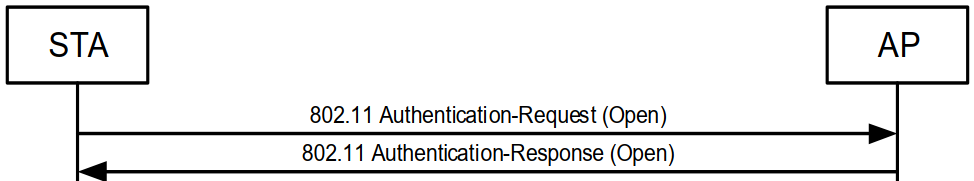 Proposed resolution:REVISEDMake the changes proposed by the commenter except say just “13.1” not “Subclause 13.1” in 9.4.2.201.Discussion:More instances of duplication between the text and the normative figure.Proposed changes:The FMS Counter ID field is a 3- bit value that represents (1104.50)The Buffered AC subfield is a 4-bit bitmap that indicates (597.45)The Enablement Identifier field is a 16-bit number assigned (1557.44)The Queue Size subfield is an 8-bit field that indicates" (594.9)The Average SNR of Space-Time Stream i subfield in the Table 9-103 (VHT Compressed Beamforming Report information) is an 8-bit 2s complement integer whose definition is shown in Table 9-105 (804.2, 822.36, 833.48)The Destination Mesh STA Address field is represented as a 48-bit MAC address and is set (1141.23)the offset value is an 8-bit 2s complement integer (885.7)The MPDU delimiter CRC field is an 8-bit CRC value (1728.8)Each Address field contains an 48-bit address as defined in Clause 8 of IEEE Std 802-2014 (586.45)Proposed resolution:REVISEDMake the changes shown under “Proposed changes” for CID 4162 in <this document>, which identify the specific changes in each case.Discussion:More instances of duplication between the text and the normative figure.Proposed resolution:ACCEPTEDDiscussion:573.46 says:Reception, in references to frames or fields within frames (e.g., received Beacon frames or a received Duration/ID field), applies to MPDUs indicated from the PHY without error and validated by FCS within the MAC sublayer. Without further qualification, reception by the MAC sublayer implies that the frame contents are valid, and that the protocol version is supported (see 9.2.4.1.2 (Protocol Version subfield)), with no implication regarding frame addressing or regarding whether the frame type or other fields in the MAC header are meaningful to the MAC entity that receives the frame.The proposed changes are the following deletions:A STA that receives at least one valid frame in a PSDU can update its NAV with the information from any valid Duration field in the PSDU.The recognition of a valid CTS frame sent by the recipient of the RTS frame, corresponding to this PHY-RXEND.indication primitive, shall be interpreted as successful response, permitting the frame exchange sequence to continue(#109). The recognition of anything else, including any other valid frame, shall be interpreted as failure of the RTS frame transmission.Additional exceptions exist for S1G STAs for accepting a valid frame as successful acknowledgment as described in the following three paragraphs:If anything else, including any other valid frame, is recognized, the transmission of the MPDU has failed.DMG STAs receiving any valid frame shall perform the following NAV update operationCMMG STAs receiving any valid frame shall perform the following NAV update operationHowever, the text at 573.46 is about “reception” rather than “recognition”, so it would be better to align the terminology throughout (there are other locations beyond those highlighted in yellow above).Proposed changes:At 1780.23:A STA that receives at least one valid frame in a PSDU can update its NAV with the information from any valid Duration field in the PSDU.At 1789.12:The recognitionreception of a valid CTS frame sent by the recipient of the RTS frame, corresponding to this PHY-RXEND.indication primitive, shall be interpreted as successful response, permitting the frame exchange sequence to continue(#109). The recognition of aAnything else, including the reception of any other valid frame, shall be interpreted as failure of the RTS frame transmission.At 1794.53:If the STA recognizesreceives an valid Ack frame addressed to the STA and corresponding to this PHY-RXEND.indication primitive, this recognition shall be interpreted as successful acknowledgment.At 1795.7:If the STA does not recognizereceive an valid Ack frame addressed to the STA, this condition shall be interpreted as failure of its MPDU transmission, except as defined below. In this instance, the STA shall invoke its backoff procedure at the PHY-RXEND.indication primitive and may process the received frame. If the STA has transmitted a PS-Poll frame, then the STA’s receipt and recognition of a valid Data or Management frame transmitted by the recipient of the PS-Poll frame shall also be accepted as successful acknowledgment of the PS-Poll frame.At 1795.27:Additional exceptions exist for S1G STAs for accepting a valid frame as successful acknowledgment as described in the following three paragraphs:At 1796.1:3) The recognitionreception of an valid S1G RTS frame, sent by the recipient of a PS-Poll frame or of a PS-Poll+BDT frame shall be accepted as successful acknowledgment of the PS-Poll or of the PS-Poll+BDT frame.At 1896.18:the STA shall wait for the corresponding PHY-RXEND.indication primitive to recognizereceive a valid response MPDU(#109) that either does not have a TA field or is sent by the recipient of the MPDU requiring a responseAt 1896.22:If aAnything else, including the reception of any other valid frame, is recognized, the transmission of the MPDU has failed defined to be a failure.At 2089.63:DMG STAs receiving any valid frame shall perform the following NAV update operationAt 2091.41:CMMG STAs receiving any valid frame shall perform the following NAV update operationProposed resolution:ACCEPTEDDiscussion:The wording is broken.  Each bullet item needs to make sense when preceded by “with”.Proposed changes:At 2837.45:1) FC – MPDU Frame Control field, withi) (#486)The 3 LSBs of the Subtype subfield (bits 4 5 6) in a Data frame (#1951)masked out.Bit 7 is not modifiedii) Retry subfield (bit 11) (#1951)masked outiii) Power Management subfield (bit 12) (#1951)masked outiv) More Data subfield (bit 13) (#1951)masked outv) Protected Frame subfield (bit 14) (#1951)not modified (left as 1)vi) +HTC subfield (bit 15) as follows:— (#1951)Masked out in all Data frames containing a QoS Control field— (#1951)Not modified otherwisevii) No modifications to oOther subfields are not modifiedAt 2838.52:1) FC – MPDU Frame Control field, withi) Power Management subfield (bit 10) (#1951)masked outii) More Data subfield (bit 11) (#1951)masked outiii) Protected Frame subfield (bit 12) (#1951)not modified (left as 1)iv) EOSP subfield (bit 13) (#1951)masked outv) Relayed Frame subfield (bit 14) (#1951)masked outvi) Ack Policy Indicator subfield (bit 15) (#1951)masked outvii) No modifications to oOther subfields are not modifiedAt 2845.31:a) FC—MPDU Frame Control field, with the following modifications:1) Retry subfield (bit 11) (#1951)masked out2) Power Management subfield (bit 12) (#1951)masked out3) More Data subfield (bit 13) (#1951)masked out4) No modifications to oOther subfields are not modifiedProposed resolution:ACCEPTEDDiscussion:The context is:Otherwise, the TDLS responder STA processes the message as follows:If (#3488)the RSNE does not indicate (#3266)AKM 00-0F-AC:7(TPK handshake), the TDLS responder STA shall reject the request with status code STATUS_INVALID_AKMP.T1 should only contain a single AKM (“The AKM (#3241)Suite Count field shall be set to 1.”)Therefore it seems better to reduce the attack surface by being clear that only :7 should be specified:Otherwise, the TDLS responder STA processes the message as follows:If (#3488)the RSNE does not indicate the single (#3266)AKM 00-0F-AC:7(TPK handshake), the TDLS responder STA shall reject the request with status code STATUS_INVALID_AKMP.The other instances are:2975.42: If the contents of the MDE received by the AP do not match the contents advertised in the Beacon and Probe Response frames, the AP shall reject the Authentication frame with status code 54 (“Invalid MDE”). If an MDE is present in the Authentication frame and (#3488)the RSNE does not indicate AKM(#3266) 00-0F-AC:16 or 00-0F-AC:17 (Fast BSS Transition over FILS), the AP shall reject the Authentication frame with status code 43 (“Invalid AKMP”).2977.54: If the contents of the MDE received by the AP do not match the contents advertised in the Beacon and Probe Response frames, the AP shall reject the authentication request with status code STATUS_INVALID_MDE. If the Authentication-Request frame contains an authentication algorithm equal to FT authentication and (#3488)the RSNE does not indicate a negotiated AKM for which the Authentication type column indicates FT authentication (see Table 9-188 (AKM suite selectors)), the AP shall reject the authentication request with status code STATUS_INVALID_AKMP.2980.9: If the contents of the MDE received by the target AP do not match the contents advertised in the Beacon and Probe Response frames, the target AP shall reject the FT Request frame with status code STATUS_INVALID_MDE. If (#3488)the RSNE does not indicate a negotiated AKM for which the Authentication type column indicates FT authentication (see Table 9-188 (AKM suite selectors)), the AP shall reject the FT Request frame with status code STATUS_INVALID_AKMP.Should these also be explicitly “single AKM”?Proposed changes:Proposed resolution:REVISEDMake the changes shown under “Proposed changes” for CID 4225 in <this document>, which xxx Discussion:Somehow the comment and proposed change got garbled a bit!Proposed changes:At 2938.13 should be -- not –: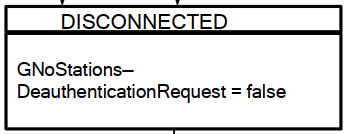 At 2938.22 should be plural and -- not –: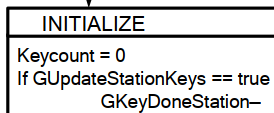 At 2940.34 should be no space: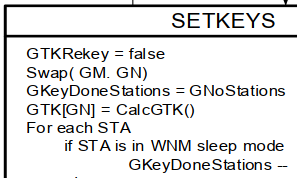 At 2932.14 should be keycount not Keycount: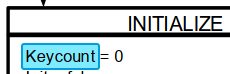 At 2938.20 should be keycount not Keycount: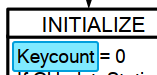 Proposed resolution:ACCEPTEDNote to the Editor: change given as at 2934.14 is actually at 2932.14.Discussion:12.5.3.3 says:12.5.3.3 BIP AAD constructionThe BIP Additional Authentication Data (AAD) is constructed from the MPDU header. AAD construction is performed as follows:a) FC—MPDU Frame Control field, with the following modifications:1) Retry subfield (bit 11) (#1951)masked out2) Power Management subfield (bit 12) (#1951)masked out3) More Data subfield (bit 13) (#1951)masked out4) Other subfields are not modifiedb) A1—MPDU Address 1 field.c) A2—MPDU Address 2 field.d) A3—MPDU Address 3 field.Figure 12-24 (BIP AAD construction) depicts the format of the AAD. The length of the AAD is 20 octets.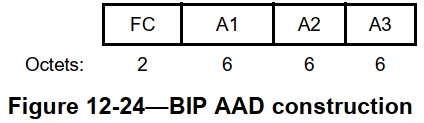 However, the Frame Control field for PV1 Management frames other than PV1 Probe Response frames does not contain a Retry field, and the Power Management and More Data fields are in different positions:9.8.3.1 Frame Control fieldThe Frame Control field of the PV1 MAC header for PV1 frames except the PV1 Probe Response(#3384) frame, PV1 Resource Allocation frame, and PV1 Control frames, is defined in Figure 9-1210 (Frame Control field format for some PV1 frames(#1744)).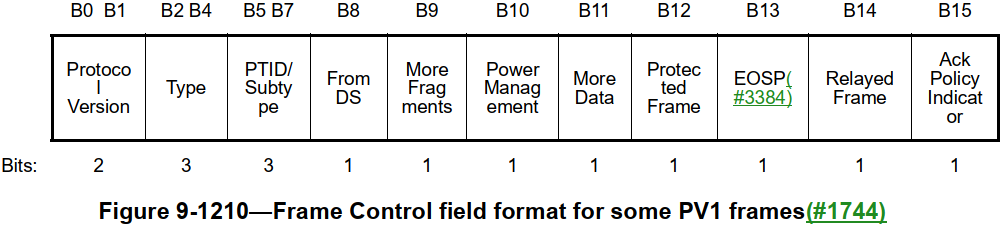 Furthermore the PV1 MAC header doesn’t have explicit Address 1-3 fields, it has A1-A3 fields, and these don’t always contain a MAC address anyway: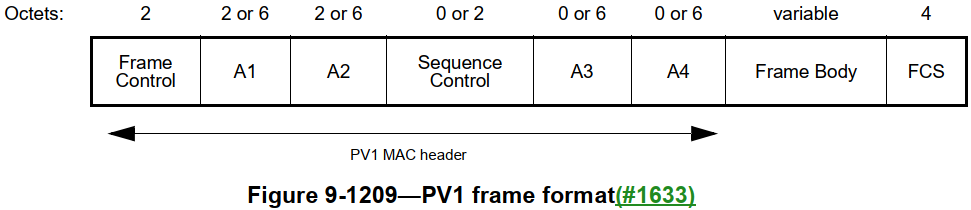 So as things stand BIP cannot be used with PV1 frames.  Having said that, PV1 Probe Response frames are not robust Management frames (see 12.2.7: “The robust Management frames are Disassociation, Deauthentication, and robust Action frames.”) and hence do not use BIP, and so S1G STAs can still, and do, do MFP.Proposed resolution:REVISEDAt the end of 12.6.17 add a para “When management frame protection is negotiated, an S1G STA shall not transmit group addressed robust PV1 Management frames.”.Discussion:In general the security clauses use “receiver” not “recipient” when discussing 802.11-specific functionality.  However, some of the clause numbers are wrong, and the Clause 14 subclause actually has a different problem.Proposed changes:Change the “recipient”s highlighted in yellow to “receiver”.12.5.2.4.4 PN and replay detectionTo effect replay detection, the receiver extracts the PN from the CCMP header.(#171)NOTE 1—The CCMP header is not present in secure PV1 MPDUs, but constructed locally at the STA as defined in 12.5.2.3.6 (Construct CCMP header for PV1 MPDUs). See 12.5.2.2 (CCMP MPDU format) for a description of how the PN is encoded in the CCMP header. The following processing rules are used to detect replay:a) The receiver shall maintain a separate set of replay counters for each PTKSA, (#166)TPKSA, GTKSA, (#1627)mesh PTKSA, and mesh GTKSA(#239). (#1508)The receiver initializes these replay counters to 0 when it resets the TK, TPK-TK or MTK for a peer, and to the value indicated by the peer when it sets the GTK or MGTK. The replay counter is set to the PN value of accepted CCMP MPDUs.b) For each PTKSA, (#166)TPKSA, GTKSA, (#1627)mesh PTKSA, and mesh GTKSA(#239), the recipient shall maintain a separate replay counter for each TID, subject to the limitation of the number of supported replay counters indicated in the RSN Capabilities field (see 9.4.2.23 (RSNE))(#3573).(#171)NOTE 2—For the purpose of replay detection, non-QoS Data frames are treated as having TID 0, and use the reply counter corresponding to MSDU priority 0.c) If the recipient set the MFPC bit on a given link to 1, it(#199) shall maintain a single replay counter for received individually addressed robust (#3573)PV0 Management frames that are received with the To DS subfield equal to 0, and (#3573)(S1G STA only) a single replay counter for received individually addressed robust PV1 Management frames. If dot11QMFActivated is also true, the recipient shall maintain an additional replay counter for each ACI for received individually addressed robust (#3573)PV0 Management frames that are received with the To DS subfield equal to 1.(#3573)NOTE 3—QMF is not supported for PV1 Management frames (see 11.24.1.1 (Overview)).d) The receiver shall discard any Data frame that is received with its PN less than or equal to the value of the replay counter that is associated with the TA(#3573), RA (individual or group address; not if TDLS) and priority value of the received MPDU. The receiver shall discard (#3573)fragmented MSDUs, A-MSDUs(#3089) and MMPDUs whose constituent MPDU PN values are not incrementing in steps of 1. (#199)If the receiver set the MFPC bit on a given link to 1, it shall discard any individually addressed robust Management frame that is received with its PN less than or equal to the value of the replay counter associated with the TA(#3573), (QMF receiver of an individually addressed robust PV0 Management frame with the To DS subfield equal to 1 only) ACI, and (S1G STA only) Protocol Version subfield of that individually addressed Management frame.e) When discarding a frame, the receiver shall increment by 1 dot11RSNAStatsCCMPReplays for Data frames or dot11RSNAStatsRobustMgmtCCMPReplays for robust Management frames.f) For MSDUs or A-MSDUs sent using the block ack feature, reordering of received MSDUs or A-MSDUs according to the block ack receiver operation is performed prior to replay detection.12.5.3.5 BIP transmission When a STA transmits a protected group addressed robust Management frame, it shalla) Select the IGTK or BIGTK currently active for transmission of frames to the intended group of recipients and construct the MME (see 9.4.2.53 (MME(#1517))) with the MIC field (#1951)masked out and the Key ID field set to the corresponding IGTK (#3493)key ID. […]12.5.4.4.4 PN and replay detection[same as 12.5.2.4.4 PN and replay detection above]At 3046.60 change “MGTK receiver” to “MGTK recipient” (term defined in 14.7.1: “A “MGTK recipient” is a mesh STA receiving the MGTK being sent by the MGTK Source.”).At 3038.57, 3044.63 change “MGTK Source” to “MGTK source”.Proposed resolution:REVISEDMake the changes shown under “Proposed changes” for CID 4212 in <this document>, which make the changes requested by the commenter, and also fix one spurious “MGTK receiver” and two spuriously cased “MGTK Source”s.Discussion:This NOTE seems to actually mostly be normative, not informative:NOTE—When RLQP is transmitted between the GDD enabling STA and the RLSS, (#3370)it uses MSDUs with (#2186)EtherType 89-0d, as defined in Annex H. The Payload field of the MSDUs contains RLQP-elements as specified in 9.4.6 (Registered location query protocol (RLQP) elements) and the Advertising Protocol element with an Advertising Protocol tuple whose Advertisement Protocol ID field is set to the value of RLQP specified in Table 9-275 (Advertisement protocol ID definitions). When an RLQP-element is transmitted between the GDD dependent STA and its GDD enabling STA, it uses protected Action frames, but does not use MSDUs with (#2186)EtherType 89-0d. In some regulatory domains, the GDD enabling STA may be required to have secured connection with the RLSS.(#399)Proposed changes:The commenter’s proposed change was to make most of the text normative, and in the informative bit make it a might not a may:When RLQP is transmitted between the GDD enabling STA and the RLSS, (#3370)MSDUs with (#2186)EtherType 89-0d shall be used, as defined in Annex H. The Payload field of the MSDUs contains RLQP-elements as specified in 9.4.6 (Registered location query protocol (RLQP) elements) and an Advertisement Protocol element with an Advertisement Protocol tuple whose Advertisement Protocol ID field is set to the value of RLQP specified in Table 9-275 (Advertisement protocol ID definitions). When an RLQP-element is transmitted between the GDD dependent STA and its GDD enabling STA, protected Action frames shall be used, not MSDUs with (#2186)EtherType 89-0d.NOTE—In some regulatory domains, the GDD enabling STA might be required to have secured connection with the RLSS.(#399)However, an article is missing before “secured” since it seems this is an adjective not a participle, and the “the GDD”s should be “a GDD” since there is no clear antecedent.The commenter also proposed to fix the element capitalisation in:As described in 11.22.3.2 (GAS Protocol), APs indicate their support for a particular GAS advertisement protocol by including an Advertisement protocol element with that Advertisement protocol ID in Beacon and Probe Response framesHowever, “Advertisement protocol ID” also has the wrong capitalisation.  This is also the case at 1131.44 (“The Advertisement protocol ID value 221 is reserved”).  But anyway it’s not “reserved”, it’s allocated, and furthermore this duplicates Table 9-275—Advertisement protocol ID definitions.Proposed resolution:REVISEDMake the changes proposed by the commenter, and additionally:- in the replacement para say “between a GDD” not “between the GDD” (2x)- before “secured connection” in the NOTE add “a ”- at 2635.37 change “Advertisement protocol ID” to “advertisement protocol ID”- at 1131.44 delete “The Advertisement protocol ID value 221 is reserved for vendor specific advertisement protocols.”Discussion:We currently have:9.6.4.1 Block Ack Action field(#3729)ADDBA Request and ADDBA Response frames are used to set up or to modify block ack operation(#3518) for a specific TC, TS, or GCR group address. (#3172)When Block Ack operation is modified, only the timeout can be changed.10.25.2 Setup and modification of the block ack parameters(#1807)A block ack agreement may be modified by the originator by sending an ADDBA Request frame ((#3174)see 11.5.2 (Setup and modification of the block ack parameters), except that MLME-ADDBA primitives are not used). All parameters of the agreement may be modified except for the TID.11.5 Block ack operation11.5.1 Introduction(#3174)Block ack agreements may be set up, modified by the originator, or deleted from the MAC (see 10.25.2 (Setup and modification of the block ack parameters)) or from the SME. The setup, modification by the originator and deletion of block ack agreements from the SME is described in this subclause. All parameters of an agreement may be modified except for the TID.An ADDBA Request frame is defined in Table 9-445—ADDBA Request frame Action field format and contains the following fields:Block Ack Parameter Set, which contains A-MSDU Supported, Block Ack Policy, TID and Buffer Size subfieldsBlock Ack Timeout ValueBlock Ack Starting Sequence Control, which contains a SSNGCR Group Address element (optional), which contains a GCR group addressMulti-band (optional), which contains loads of stuffTCLAS (optional), which contains loads of stuffADDBA Extension (optional), which contains No-Fragmentation and HE Fragmentation Operation subfieldsEDMG Flow Control Extension Configuration (optional), which contains loads of stuffSAR Configuration (optional), which contains quite a lot of stuffQ1: is it really OK for all of these to be modified?  E.g. change A-MSDU support or GCR address or TCLAS or fragmentation or Multi-band/EDMG/SAR config?An ADDBA Response frame is defined in Table 9-446—ADDBA Response frame Action field format and contains the following fields:Block Ack Parameter SetBlock Ack Timeout ValueGCR Group Address element (optional)Multi-band (optional)TCLAS (optional)ADDBA Extension (optional)EDMG Flow Control Extension Configuration (optional)SAR Configuration (optional)Originator Preferred MCS element (optional)Q2: is it really OK for all of these to be modified, even if not modified in the request (either w.r.t. the original request, or the original response)?Q3: even if we focus on the “core” parameters, i.e. timeout and buffer size, what if the new values are smaller than the current values, i.e. there has been no traffic for more than the new timeout, or the new buffer size is smaller than the current outstanding window size?Proposed changes:Proposed resolution:REVISEDMake the changes shown under “Proposed changes” for CID xxx in <this document>, which xxx Discussion:As discussed in 20/0177 and incorporated into 802.11-2020, the BSSes in an ESS are connected by a single DS, and the ESS appears to be a single IEEE Std 802™ access domain to the LLC sublayer.  On this basis, it is reasonable to distribute all group traffic to all APs, mesh gates, and the portal within the ESS.Having said that, the text above fails to cover tuples from mesh gates, and suggests there might be more than one portal.  Also “entity” is a bit vague.Proposed resolution:REVISEDAt the referenced location, change(#3422)A MAC service tuple with a destination address that is a group addressfrom an AP is distributedto all APs, mesh gates, and the portal, including the originating entity.(#3422)A MAC service tuple with a destination address that is a group addressfrom a portal is distributedto all APs and mesh gates.to (#3422)A MAC service tuple that is delivered to the DS from an AP or mesh gateand that has a destination address that is a group address is distributedto the portal, if any, and to all APs and mesh gates connected to the DS, including the originating AP or mesh gate.(#3422)A MAC service tuple that is delivered to the DS from a portaland that has a destination address that is a group address is distributedto all APs and mesh gates connected to the DS.Discussion:In general, for each Action frame category, there is a Subclause 9.6.n.1 that contains a table giving the <blah> Action field values (the octet after the Category field octet), e.g.: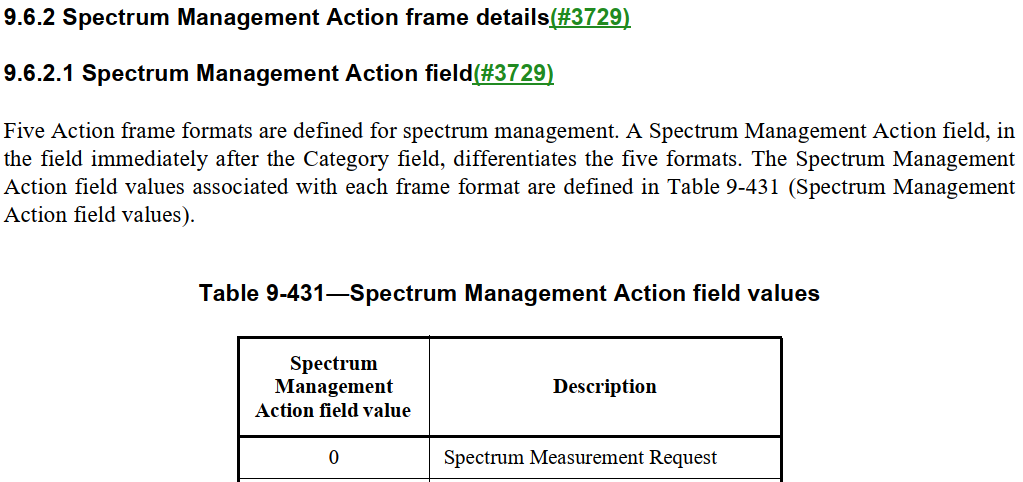 Then for each Action frame in that category, a reference back to 9.6.n.1 is just given, e.g.:9.6.2.2 Spectrum Measurement Request frame formatThe Spectrum Measurement Request frame is transmitted to request another STA to measure one or more channels. The format of the Spectrum Measurement Request frame Action field is shown in Figure 9-1081 (Spectrum Measurement Request frame Action field format).The Category field is defined in 9.4.1.11 (Action field).The Spectrum Management Action field is defined in 9.6.2.1 (Spectrum Management Action field(#3729)).However, sometimes some ad libbing appears instead.Proposed changes:Change at 1544.41:The Block Ack Action field is set to 0, 128, or 132 (representing ADDBA request). The meaning for each value is described defined in 9.6.4.1 (Block Ack Action field(#3729)) for each of the ADDBA request variants.Change at 1545.58:The Block Ack Action field is set to 1, 129, or 133 (representing ADDBA response). The meaning for each value is described defined in 9.6.4.1 (Block Ack Action field(#3729)) for each of the ADDBA response variants.Change at 1547.3:The Block Ack Action field is set to 2, 130, or 134 (representing DELBA). The meaning for each value is described defined in 9.6.4.1 (Block Ack Action field(#3729)) for each of the DELBA variants.Change at 1547.44:The Block Ack Action field is set as defined in Table 9-444 (Block Ack Action field values) to represent PBAC WinStart Update.At 1696.54 change “Table 9-583—FILS Action frame values” to “Table 9-583—FILS Action field values”.At 1696.59 delete “ frame”.At 1687.40 change “The DMG Action field is defined in DMG Action field” to “The DMG Action field is defined in 9.6.19.1”.Change at 1697.18:The FILS Action field is set to the value given in Table 9-583 (FILS Action frame values) for FILS Container frame defined in 9.6.23.1.Change at 1719.41, 1920.23/51:The HE Action field is defined in Table 9-617 (HE Action field values(#3764)(11ax)) 9.6.31.1.Change at 1721.41, 1722.1:The Protected HE Action field is defined in Table 9-621 (Protected HE Action field values(11ax)) 9.6.32.1.Change at 1723.24:The WUR Action field is set to 0 as defined in Table 9-624 (WUR Action field values(11ba)).Change at 1724.23:The WUR Action field is set to 1 as defined in Table 9-624 (WUR Action field values(11ba)).Change at 1724.48:The WUR Action field is set to 2 as defined in Table 9-624 (WUR Action field values(11ba)).Proposed resolution:REVISEDMake the changes shown under “Proposed changes” for CID 4199 in <this document>, which ensure that consistent wording is used throughout 9.6. Discussion:As the commenter says, it is established that frames (and indeed also elements etc.) should always be referred to in the same way.  This helps finding all uses of the frame.  If an abbreviation is used, the full form should only appear in 3.4 and at the start of the subclause defining the frame (but not its heading).Proposed changes:Change as follows:9.3.1.11 Service period request (SPR) frame formatThe format of the service period request (SPR) frame is shown in Figure 9-68 (SPR frame format).9.3.1.15 Sector sweep (SSW) frame formatThe frame format for the sector sweep (SSW) frame is defined in Figure 9-72 (SSW frame format).	[…]The RA field contains the MAC address of the STA that is the intended receiver of the sector sweep SSW frame.The TA field contains the MAC address of the transmitter STA of the sector sweepSSW frame.9.3.1.16 Sector sweep feedback (SSW-Feedback) frame formatThe format of the sector sweep feedback (SSW-Feedback) frame is shown in Figure 9-73 (SSW-Feedback frame format).9.3.1.17 Sector sweep Ack (SSW-Ack) frame formatThe format of the sector sweep acknowledgement (SSW-Ack) frame is shown in Figure 9-74 (SSW-Ack frame format).9.5.1 Sector SweepSSW field(11ay)When the Sector Sweep (SSW) field is not transmitted in a DMG Beacon frame, the format of theSSW field is shown in Figure 9-10679.5.3 Sector SweepSSW Feedback fieldChange at 226.60 as follows:receive sector sweep: [RXSS] Reception of Sector Sweep (SSW) frames via different sectors, in which a sweep is performed between consecutive receptions.Change at 230.1 as follows:(11ay)short sector sweep (SSW) physical layer (PHY) protocol data unit (PPDU): [Short SSW PPDU] A directional multi-gigabit (DMG) control mode physical layer (PHY) protocol data unit (PPDU) that has the Length field in the PHY header equal to 6 and the PPDU Type subfield within the Short SSW Payload field equal to 0.Change at 234.4 as follows:transmit sector sweep: [TXSS] Transmission of multiple sector sweep (SSW) or directional multi-gigabit (DMG) Beacon frames via different sectors, in which a sweep is performed between consecutive transmissions.At 396.30, 1521.9, 2134.16, 2136.27, 2137.37, 2139.19/44, 2151.2/4, 2159.1 change “Sector Sweep field” to “SSW field”.At 1523.37 change “Sector Sweep Feedback field” to “SSW Feedback field”.At 1426.15 change “the Time to Switch to Complete Sector Sweep field” to “the Time to Switch to Full Sector Sweep field”.At  2678.37 change “the Time to Switch to Full Sweep field” to “the Time to Switch to Full Sector Sweep field”.At 2130.38, 2135.19/49 change “Sector Sweep Ack” to “SSW-Ack”.Proposed resolution:REVISEDMake the changes shown under “Proposed changes” for CID 4304 in <this document>, which ensure that frames/fields related to SPR/SSW have only one name.Discussion:There are in fact two comeback delay fields.  The GASsy one has “GAS” prepended.  The EDMGy one does not.It’s “field” that’s sometimes missing, not “frame”.Proposed changes:At 1567.17 change “nonzero GAS Comeback Delay value” to “nonzero GAS Comeback Delay field”.At 1567.21 change “the expiration of the GAS Comeback Delay timer” to “the expiration of the GAS comeback delay”.At 2172.44 change “If the TXOP or SP ended before the comeback delay elapses,” to “If the TXOP or SP ended before the comeback delay elapsed,” (cf. 2170.58).At 2630.44 change “and Comeback Delay and Query Response Length fields both set to 0” to “and the GAS Comeback Delay and Query Response Length fields both set to 0”.At 2630.51 change “a Comeback Delay and Query Response Length both set to 0” to “the GAS Comeback Delay and Query Response Length fields both set to 0”.At 2631.2 change “a GAS Comeback Delay and Query Response Length both set to 0” to “tbe GAS Comeback Delay and Query Response Length fields both set to 0”.At 2631.42, 2634.8 change “the expiration of the GAS Comeback Delay” to “the expiration of the GAS comeback delay”.At 2632.25/36 change “a GAS Comeback Delay set to 0, the Query Response and a Query Response Length set to the query response length” to “the GAS Comeback Delay field set to 0, the Query Response and the Query Response Length field set to the query response length”.At 2632.50, 2633.5 change “and GAS Comeback Delay and Query Response Length fields both set to 0” to “and the GAS Comeback Delay and Query Response Length fields both set to 0”.At 2633.14 change “a GAS Comeback Delay set to 1 TU, and a Query Response Length set to 0” to “the GAS Comeback Delay field set to 1 (TU), and the Query Response Length field set to 0”.At 2633.60 change “and GAS Comeback Delay set to the value in dot11GASComebackDelay” to “and the GASComeback Delay field set to the value in dot11GASComebackDelay”.At 2634.35 change “shall wait for the GAS Comeback Delay from that frame and upon expiration of the GAS Comeback Delay” to “shall wait for the expiration of the GAS comeback delay from that frame”.At 5411.12 change “GAS Comeback Delay” to “GAS comeback delay”.At 2562.40 change “Status Code” to “Status Code field”.At 2632.23/33 change “a Status Code” to “the Status Code field”.At 2659.10/14/16/52, 2661.25/27 change “Status Code” to “the Status Code field”.Proposed resolution:REVISEDMake the changes shown under “Proposed changes” for CID 4356 in <this document>, which add GAS and frame where missing, and other minor editorial tweaks.Discussion:We sometimes use “beacon” to refer to one of the three flavours of beacon frame.  However, this is never made clear.Perhaps we should also do this for “probe request” (there exists an NDP flavour of this)?Proposed resolution:REVISEDAt 173.17 add a para “References in this standard to a “beacon” (with a lowercase initial) are to be understood as being to a Beacon, DMG Beacon or S1G Beacon frame, as the context permits.”Discussion:The “reserved” terminology is well-defined in the MAC to mean (for a field) set to 0 on tx and ignored on rx or (for a value) do not use.  It is therefore inappropriate to talk of fields/values being reserved by the WFA (or any other body) as this would suggest IEEE Std 802.11-conformant STAs could not use them.  A formal process exists that allows the WFA (and any other SDO) to request allocation; if this is granted then the field/value can legitimately be used by IEEE Std 802.11 implementations.Proposed changes:At 762.54 change “Reserved (used by the Wi-Fi Alliance® a)” to “Allocated to the Wi-Fi Alliance® a” (note italicisation).At 1357.23 delete “Reserved” (leave cell blank) and change “Used by the Wi-Fi Alliance® a” to “Allocated to the Wi-Fi Alliancea” (note can delete the ® since already at 762.54).At 1586.47, 2657.53 change “Reserved (used by the Wi-Fi Alliancea)” to “Allocated to the Wi-Fi Alliancea” (note italicisation).”Proposed resolution:REVISEDMake the changes shown under “Proposed changes” for CID 4220 in <this document>, which describe fields/values as being allocated to the WFA rather than reserved.Discussion:A veritable cornucopia of editorial horror.Proposed changes:Change as follows:An S1G STA for which dot11PageSlicingImplemented is true shall process all received TIM elements that include a Page Slice Number field that matches its Ppage Sslice Nnumber and a pPage iIndex field that matches its Ppage indexAt 2286.3/10/20, 2378.48/50 change “Page Slice Number” to “Page Slice Number field”.Proposed resolution:REVISEDChange the para at the referenced location to:An S1G STA for which dot11PageSlicingImplemented is true shall process all received TIM elements that include a Page Slice Number field that matches its page slice number and a Page Index field that matches its page indexAt 2286.3/10/20, 2378.48/50 change “Page Slice Number” to “Page Slice Number field”.Discussion:As the comment indicates, in general if you talk of negotiating something then unless there are words to the contrary that implies success.Proposed resolution:REVISEDDelete “successfully”/”a successful” at:1871.23: An AP may transmit an SPP A-MSDU for a GCR group address if it has successfully negotiated RSNA (re)associations with all associated STAs that have an active GCR agreement for this group address.1953.43: (11ay)An EDMG STA that has successfully negotiated a block ack agreement shall obey the following rules as a recipient in addition to the rules specified in 10.25.6 (HT-immediate block ack extensions).1954.1: (11ay)An EDMG STA that has successfully negotiated a block ack agreement shall obey the following rules as an originator in addition to rules specified in 10.25.6 (HT-immediate block ack extensions).1973.62: A block ack agreement that is successfully negotiated between two PBAC STAs is a protected block ack agreement.1974.1: A block ack agreement that is successfully negotiated between two STAs when either or both of the STAs is not a PBAC STA is a block ack agreement that is not a protected block ack agreement.1974.10: A STA that has successfully negotiated a protected block ack agreement shall obey the following rule as a block ack originator in addition to rules specified in 10.25.6.7 (Originator’s behavior) and 10.25.6.8 (Maintaining block ack state at the originator):1974.18: A STA that has successfully negotiated a protected block ack agreement shall obey the following rules for that agreement(#1014) as a block ack recipient in addition to rules specified from(#1014) 10.25.6.3 (Scoreboard context control during full-state operation) to 10.25.6.6 (Receive reordering buffer control operation):2451.41: Following a successful negotiation, a TS is created, identified within the non-AP STA by its TSID and direction, and identified within the HC by a combination of TSID, direction, and STA address.2451.43: Following a successful negotiation of a DMG TSPEC in a PBSS or in a DMG infrastructure BSS, a new allocation is created, or an existing allocation is modified.2451.47: Following a successful negotiation of a PTP TSPEC or a TSPEC in a DMG BSS, the frames corresponding to the PTP TSPEC or TSPEC are identified within the STA by the combination of TSID, requesting non-AP DMG STA address, and responding non-AP DMG STA address and direction.Discussion:/Tag got appended by HE, since the bit stopped always meaning end-of-frame.Proposed resolution:REVISEDAdd “/Tag” after “EOF” at 206.57, 230.18, 1725.43, 1726.18, 1812.15, 1875.40, 1876.6/36, 1877.20, 3580.16.At 1726.1 change “TThe” to “The”.Discussion:If the address is the broadcast address doesn’t specify “the” peer MAC entity.Lots of other problems become apparent once you look at the peer MAC address stuff…Why no PeerSTAAddress in MLME-(RE)ASSOCIATE.confirm?Why only RESSOC has [New]PCPorAPAddress?Proposed resolution:REVISEDAt 416.28 (AUTH,ind) change “Specifies the address of the peer MAC entity with which the authentication relationship was established.” to “Specifies the address of the peer MAC entity from which the authentication request was received.”At 419.34, 420.11/47, 474.45 change “Any valid individual address, or broadcast address” to “Any valid individual address, or the broadcast address”.At 419.34 (DEAUTH.req) change “Specifies the address of the peer MAC entity with which to perform the deauthentication process.” to “Specifies the address of the peer MAC entity(ies) with which to perform the disassociation process.”At 420.11 (DEAUTH.cfm) change “Specifies the address of the peer MAC entity with which the deauthentication process was attempted.” to “Specifies the address of the peer MAC entity(ies) with which the deauthentication process was attempted.”At 420.47 (DEAUTH.ind) change “Any valid individual address, or broadcast address” to “Any valid individual address”.At 435.25 (ASSOC.ind) change “Specifies the address of the peer MAC entity from which the association was received.” to “Specifies the address of the peer MAC entity from which the association request was received.”At 474.45 (DISASSOC.req) change “Specifies the address of the peer MAC entity with which to perform the disassociation process.” to “Specifies the address of the peer MAC entity(ies) with which to perform the  disassociation process.”At 505.34 (BF-TRAINING.ind) change “Specifies the address of the peer MAC entity with which beamforming training was performed.” to “Specifies the address of the peer MAC entity with which beamforming training was performed or attempted.”At 507.12 (SU-MIMO-BF-TRAINING.cfm) change “Specifies the address of the peer MAC entity with which to perform SU-MIMO beamforming training.” to “Specifies the address of the peer MAC entity with which SU-MIMO beamforming training was performed or attempted.”At 508.3 (SU-MIMO-BF-TRAINING.ind) change “Specifies the address of the peer MAC entity with which to perform SU-MIMO beamforming training.” to “Specifies the address of the peer MAC entity with which SU-MIMO beamforming training was performed or attempted.”At 509.47 (MU-MIMO-BF-TRAINING.cfm) change “Specifies the group of peer MAC entities with which to perform MU-MIMO beamforming training.” to “Specifies the group of peer MAC entities with which MU-MIMO beamforming training was performed or attempted.”At 510.45 (MU-MIMO-BF-TRAINING.ind) change “Specifies the address of the peer MAC entity with which to perform MU-MIMO beamforming training.” to “Specifies the address of the peer MAC entity with which MU-MIMO beamforming training was performed or attempted.”At 512.24 (SU-MIMO-HYBRID-BF-PROTOCOL.cfm), 513.25 (SU-MIMO-HYBRID-BF-PROTOCOL.ind) change “Specifies the address of the peer MAC entity with which to perform the SU-MIMO hybrid beamforming protocol.” to “Specifies the address of the peer MAC entity with which the SU-MIMO hybrid beamforming protocol was performed or attempted.”At 515.24 (MU-MIMO-HYBRID-BF-PROTOCOL.cfm) change “Specifies the group of peer MAC entities with which to perform the MU-MIMO hybrid beamforming protocol.” to “Specifies the group of peer MAC entities with which the MU-MIMO hybrid beamforming protocol was performed or attempted.”At 516.24 (MU-MIMO-HYBRID-BF-PROTOCOL.ind) change “Specifies the address of the peer MAC entity with which to perform the SU-MIMO hybrid beamforming protocol.” to “Specifies the address of the peer MAC entity with which the SU-MIMO hybrid beamforming protocol was performed or attempted.”Discussion:In the table in 6.5.3.3.2 we have: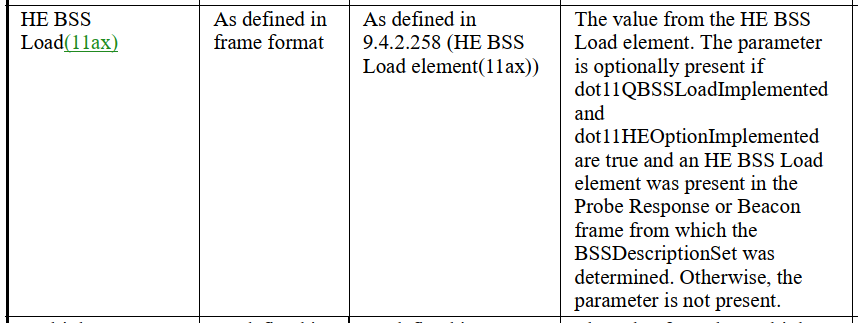 but also: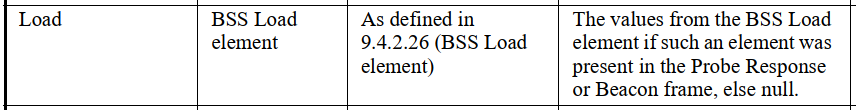 Note that e.g. in the Beacon frame: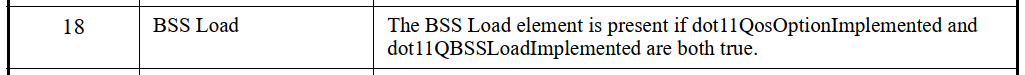 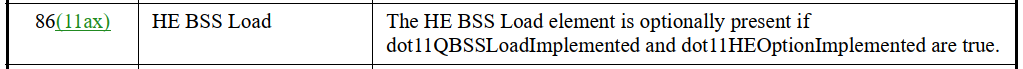 What about the Extended BSS Load element?  Why not in the 6.5.3.3.2 table at all?Proposed resolution:REVISEDAt 393.14 change the first cell to “BSS Load” and the fourth cell to “The values from the BSS Load element. The parameter is present if dot11QosOptionImplemented and dot11QBSSLoadImplemented are both true and a BSS Load element was present in the Probe Response or Beacon frame from which the BSSDescriptionSet was determined. Otherwise, the parameter is not present.”At 404.14 delete “optionally”.At 404.18 change “are true” to “are both true”.Discussion:Proposed changes:Proposed resolution:REVISEDMake the changes shown under “Proposed changes” for CID xxx in <this document>, which xxx TBD:4340: lowercase frame names in 3.1/2 left of colon4307: direct link v. peer-to-peer linklow-priority:4208: set up v establish in 10.25 and 11.54217: query response v Query Response4242: only one abbrev (cf. 22/1993)4318: mask PPDUReferences:802.11me/D3.0 except where otherwise specifiedResolutions for some comments on 11me/D3.0 (LB273)Resolutions for some comments on 11me/D3.0 (LB273)Resolutions for some comments on 11me/D3.0 (LB273)Resolutions for some comments on 11me/D3.0 (LB273)Resolutions for some comments on 11me/D3.0 (LB273)Date:  2023-06-12Date:  2023-06-12Date:  2023-06-12Date:  2023-06-12Date:  2023-06-12Author(s):Author(s):Author(s):Author(s):Author(s):NameAffiliationAddressPhoneemailMark RISONSamsung Cambridge Solution CentreSJH, CB4 0DS, U.K.+44 1223 434600at samsung (a global commercial entity) I'm the letter emme then dot risonIdentifiersCommentProposed changeCID 4139Mark RISON13.12967.40"Throughout this clause, the notation Authentication-Request refers to an Authentication frame with theAuthentication Transaction Sequence Number field equal to 1; Authentication-Response refers to anAuthentication frame with the Authentication Transaction Sequence Number field equal to 2;Authentication-Confirm refers to an Authentication frame with the Authentication Transaction SequenceNumber field equal to 3; Authentication-Ack refers to an Authentication frame with the AuthenticationTransaction Sequence Number field equal to 4. " -- so the text should not say "Authentication-Request frame" but just "Authentication-Request".  Or better, say "frame" in the notationChange the cited text to (additions between ***): "Throughout this clause, the notation Authentication-Request ***frame*** refers to an Authentication frame with the
Authentication Transaction Sequence Number field equal to 1; Authentication-Response ***frame*** refers to an
Authentication frame with the Authentication Transaction Sequence Number field equal to 2;
Authentication-Confirm ***frame*** refers to an Authentication frame with the Authentication Transaction Sequence
Number field equal to 3; Authentication-Ack ***frame*** refers to an Authentication frame with the Authentication
Transaction Sequence Number field equal to 4. ", keeping the insertion roman.  At 1307.36 change "Clause 13" to "Subclause 13.1".  In Figure 13-3—FT initial mobility domain association in a non-RSN, Figure 13-5—Over-the-air FT protocol in an RSN, Figure 13-8—Over-the-air FT protocol in a non-RSN, Figure 13-10—Over-the-air FT resource request protocol in an RSN, Figure 13-11—Over-the-air FT resource request protocol in a non-RSN, delete "802.11 " before "Authentication-"IdentifiersCommentProposed changeCID 4162Mark RISON9.4.2.74"The FMS Counter ID field is a 3- bit value that represents" (1104.50) should be "The FMS Counter ID field represents" since the size is already shown in the figure. Similarly other locations "The Buffered AC subfield is a 4-bit bitmap that" (597.45), "The Enablement Identifier field is a 16-bit number assigned" (1557.44), "The Queue Size subfield is an 8-bit field that indicates" (594.9), "The Average SNR of Space-Time Stream i subfield in the Table 9-103 (VHT Compressed BeamformingReport information) is an 8-bit" (but keep "2s complement after") (804.2, 822.36, 833.48), "is represented as a 48-bit MAC address" (1141.23), "the offset value is an 8-bit" (885.7), "The MPDU delimiter CRC field is an 8-bit CRC value" (1728.8), "Each Address field contains a 48-bit address" (586.45)As it says in the commentIdentifiersCommentProposed changeCID 4170Mark RISON9.4Saying in text that a field "is 2 octets" duplicates the figureDelete "The length of the
Authentication Algorithm Number field is 2 octets." in 9.4.1.1, "The length of the Authentication Transaction Sequence Number field is 2 octets." in 9.4.1.2, "The length of the Beacon Interval field is 2 octets." in 9.4.1.3, "The length of the Capability Information field is 2 octets." in 9.4.1.4, "The length of the Listen Interval field is 2 octets." in 9.4.1.6, "The length of the Reason Code field is 2 octets." in 9.4.1.7, "The length of the AID field is 2 octets." in 9.4.1.8, "The length of the Block Ack Parameter Set field is 2 octets." in 9.4.1.13, "The
length of the Block Ack Timeout Value field is 2 octets." in 9.4.1.14, "The length of the Originator Preferred MCS field
is 2 octets." in 9.4.1.15, "The length of the DELBA Parameter Set field is 2 octets." in 9.4.1.16, "The length of the RSN Capabilities field is 2 octets." in 9.4.2.23.4, "is 2 octets and" in 9.4.2.46, IdentifiersCommentProposed changeCID 4179Mark RISON10.3.2.41780.23"valid frame" -- what exactly does this mean?  573.46 indicates we cannot "receive" invalid framesDelete "valid" at the referenced location.  Also at 1789.12, 1795.27, 1896.22, 2089.63, 2091.41,IdentifiersCommentProposed changeCID 4183Mark RISON12"FC—MPDU Frame Control field, with the following modifications:" for BIP should be just "FC—MPDU Frame Control field, with:" and then  for all cases (CCMP, BIP, GCMP) the last subbullet should be "No modifications to other subfields"Fix the lists at 2837.45, 2838.52, 2845.31IdentifiersCommentProposed changeCID 4225Mark RISON12.7.8.4.22928.62"indicate (#3266)AKM 00-0F-AC:7(TPK handshake)" -- what if it includes >1 AKM?  Ditto "indicate a negotiated AKM" for FT (but maybe that's OK because it's in the assoc req where you can only have a single AKM -- but is that specified anywhere and what about 2975.42, 2977.54, 2980.9?)Change the former to "indicate the single (#3266)AKM 00-0F-AC:7(TPK handshake)".IdentifiersCommentProposed changeCID 4350Mark RISON12"GNoStations--" in Figure 12-53--Authenticator state machines, part 2 at 2938.13 should be "GNoStations--".  Ditto "GKeyDoneStation--".  Ditto "GKeyDoneStations -"At 2938.13 change "GNoStations--" to "GNoStations--".  At 2938.22 change "GKeyDoneStation--" to "GKeyDoneStations--" (2 fixes). At 2940.34 change "GKeyDoneStations --" to "GKeyDoneStations--".  At 2934.14 and 2938.20 change "Keycount" to "keycount"IdentifiersCommentProposed changeCID 4184Mark RISON12.5.3.3BIP doesn't work for S1G because the AAD doesn't account for PV1 framesAt the start of 12.6.17 add "An S1G STA shall not support PMF."IdentifiersCommentProposed changeCID 4212Mark RISON12.5In 12.5.2.4.4 PN and replay detection12.5.3.4 BIP replay protection12.5.4.4.4 PN and replay detection14.6.3 Mesh Group Key Inform frame construction and processingrecipient should be receiverAs it says in the comment [I can provide locations if needed; confirm direction]IdentifiersCommentProposed changeCID 4261Mark RISON11.22.3.42645.41"NOTE--When RLQP is transmitted between the GDD enabling STA and the RLSS, it uses [...]" -- it's not clear all this is stated normatively elsewhere.  Also the element is Advertisement Protocol not Advertising Protocol.  Also "the [AP] element is missing an antecedent"Change to:When RLQP is transmitted between the GDD enabling STA and the RLSS, (#3370)MSDUs with(#2186)EtherType 89-0d shall be used, as defined in Annex H. The Payload field of the MSDUs contains RLQP-elements as specifiedin 9.4.6 (Registered location query protocol (RLQP) elements) and an Advertisement Protocol element with anAdvertisement Protocol tuple whose Advertisement Protocol ID field is set to the value of RLQP specified in Table 9-275(Advertisement protocol ID definitions). When an RLQP-element is transmitted between the GDD dependent STA andits GDD enabling STA, protected Action frames shall be used, not MSDUs with (#2186)EtherType 89-0d.NOTE---Insome regulatory domains, the GDD enabling STA might be required to have secured connection with the RLSS.(#399)".  At 2635.37 change "Advertisement protocol element" to "Advertisement Protocol element"IdentifiersCommentProposed changeCID 4341Mark RISON10.25.29.6.4.1 says "When Block Ack operation is modified, only the timeout can be changed." but 10.25.2 says "All parameters of the agreement may be changed except for the TID." and 11.5.1 says something similarDecide one way or the other.  If buffer size and timeout can be changed, describe what happens if the new values are smaller than the current, and the current window/idle time exceed the new limits [needs discussion]IdentifiersCommentProposed changeCID 4140Mark RISON7.2.2.2.4"A group addressed MAC service tuple from an AP is distributed to all APs, mesh gates,and the portal, including the originating entity. A group addressed MAC service tuple from a portal isdistributed to all APs and mesh gates." -- does this mean that a group addressed MSDU is expected to be transmitted by all APs in an ESS?  This seems excessive, depending on the definition of an ESSClarifyIdentifiersCommentProposed changeCID 4199Mark RISON9.6There are 7 "Action field is set"s in 9.6 that should just be "The <blah> Action field is defined in 9.6.<blah>.1."As it says in the comment [I can provide locations if needed; confirm direction]IdentifiersCommentProposed changeCID 4304Mark RISON9"Service period request (SPR) frame", "Sector sweep (SSW) frame", "Sector sweep feedback (SSW-Feedback) frame", "Sector sweep Ack (SSW-Ack) frame" -- frames should have just one nameAs it says in the comment [confirm direction]IdentifiersCommentProposed changeCID 4356Mark RISON9Is the field "Comeback Delay" or "GAS Comeback Delay"? Also sometimes missing "frame"As it says in the commentIdentifiersCommentProposed changeCID 4278Mark RISON1.4We should have something in 1.4 to say that e.g. "beacon" refers to a Beacon, DMG Beacon or S1G Beacon frameAs it says in the comment [needs discussion]IdentifiersCommentProposed changeCID 4220Mark RISONShouldn't say values are reserved for the WFA, as then they would not be allowed to be used by 802.11 STAs. Just say used/defined by the WFAAs it says in the comment [needs discussion]IdentifiersCommentProposed changeCID 4219Mark RISON10.52285.30"include a Page Slice Number that matches its Page Slice Number and a page index that matches its Pageindex" has bogus capitalisation and missing "field"sAs it says in the comment [needs submission]IdentifiersCommentProposed changeCID 4201Mark RISON10There are a few "successfully negotiated"s, which implies that the other "negotiated"s include unsuccessful negotiationDelete "successfully" in each case [I can provide locations if needed; confirm direction]IdentifiersCommentProposed changeCID 4367Mark RISON9The field is now called EOF/Tag but there are ~9 instances of "EOF (sub)field"Add "/Tag" to the errant instancesIdentifiersCommentProposed changeCID 4223Mark RISON6"Specifies the address of the peer MACentity with which to perform thedisassociation process." -- there's more than one entity if the address is the group addressChange to "Specifies the address of the peer MACentity with which to perform thedisassociation process, if individual." for those where broadcast is possible [I can provide locations; confirm direction]IdentifiersCommentProposed changeCID 4134Mark RISON6.5.3.3.2Load in BSSDescription should be conditional on dot11QBSSLoadImplemented, as for HE BSS Load.  Also rename to BSS LoadAs it says in the comment [confirm direction]IdentifiersCommentProposed changeCID xxxMark RISON